Hoe ga je bronnen vermelden?Dit is de link naar onze APA generator: https://www.scribbr.nl/bronnengenerator/apa/Open deze link in chrome (anders werkt het w.s. niet)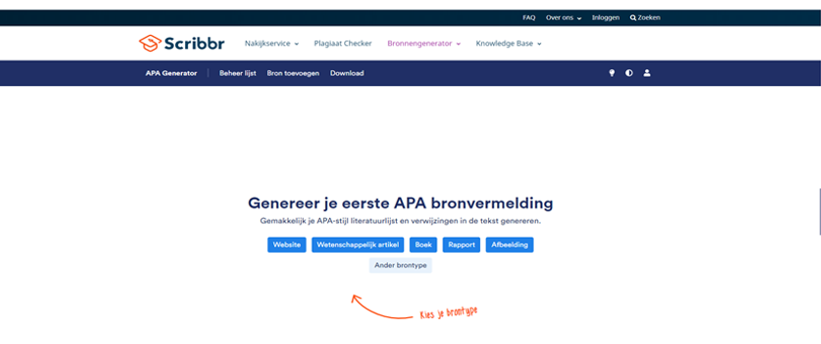 Bronnen opzoeken en verwerken in de APA bronvermeldingBron afkomstig van een websiteJe googelt BMIBMI-gevonden op de website van het voedingscentrumGa op de website sstaan er vul zo veel mogelijk inDit kun je in jouw inhoudopgave vermelden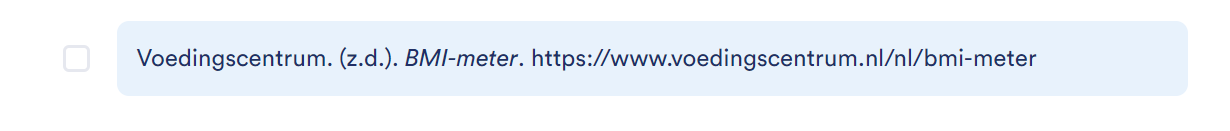 Bron afkomstig uit een boekjullie Anatomie en Fysiologie boek vermelden in de literatuurlijstHet is een boekProbeer de het ISBN nummer te vinden: 978 90 368 03337 3 (voor dit boek)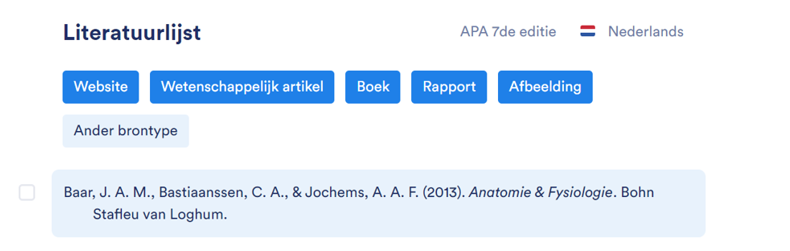 